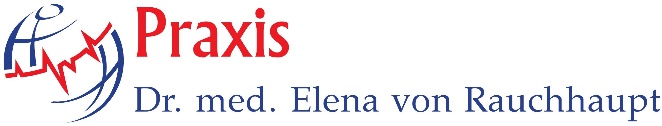 Anamnesebogen Sehr geehrte Patientin, sehr geehrter Patient, herzlich willkommen in unserer Praxis. Die nachfolgenden Daten sind für Ihre Behandlung von großer Wichtigkeit. Sollten Sie sich bei einer Angabe nicht sicher sein, machen Sie bitte ein Fragezeichen. Bitte bestätigen Sie die Vollständigkeit und Richtigkeit Ihrer Angaben mit Ihrer Unterschrift am Ende des Dokumentes. Name, Vorname: 					 			Geburtsdatum:  Telefon: 					E-Mail: Beruf: Größe:							Gewicht: Bisheriger Hausarzt/Kinderarzt: Andere Behandelnde Ärzte: Ich nehme bereits an der hausarztzentrierten Versorgung BaWü teil:   ja 	   nein Allergien: Rauchen Sie:  Nein			  Ja, ___ Zigaretten/pro Tag seit ___   Bisherige Operationen (falls ja, wann und welche): Letzter Check-up beim Hautarzt, im Jahr: ___Letzte Darmspiegelung im Jahr: ___         	Letzte Magenspiegelung im Jahr: ___Impfpass vorhanden:  ja 			neinDauernde Medikamente (falls vorhanden bitte Medikationsplan beilegen):Haben oder hatten Sie eine der folgenden Erkrankungen / Infektionen? Traten in Ihrer Familie folgende Erkrankungen auf?  Demenz / Alzheimer Bluthochdruck Herzerkrankung  Krebserkrankung  Allergie  Asthma / COPD   Schlaganfall  Diabetes mellitus Wohnsituation:  alleine  mit Partner   mit Familie  betreutes Wohnen   SeniorenheimPflegegrad:  nein    ja, Grad __		Schwerbehinderung:  nein    ja, GdB in % ___Patientenverfügung vorhanden:  ja    				 nein Kontakt zu unserer Praxis / Empfehlung durch:  Arzt   Familie   Bekannte(r)   Telefonbuch   Zeitung   Internet   Praxisschild Einwilligung zur Datenerhebung, -verarbeitung und -speicherung Ich stimme hiermit der Erhebung, Verarbeitung und Speicherung meiner personenbezogenen Daten für den Zweck der Beratung, Untersuchung, Behandlung, Abrechnung, Übermittlung von Termin- und Gesundheitsinformationen durch die Praxis zu. Ich bin darauf hingewiesen worden, dass ich diese Zustimmung jederzeit schriftlich oder durch E-Mail an die Praxis widerrufen kann (Art. 7 Abs. 3 DSGVO). Mir ist bekannt, dass mein jederzeit möglicher Widerruf der Einwilligung die Rechtmäßigkeit der aufgrund der Einwilligung bis zum Widerruf erfolgten Verarbeitung nicht berührt (Art. 7 Abs. 3 Satz 2 DSGVO). ..........................................................Datum, UnterschriftFacharzt für Innere MedizinBasler Straße 54 / 79189 Bad KrozingenTel. 07633 / 9102-0  Fax 910 2-33